Результаты анкетирования учащихся 2-4 классов  по питанию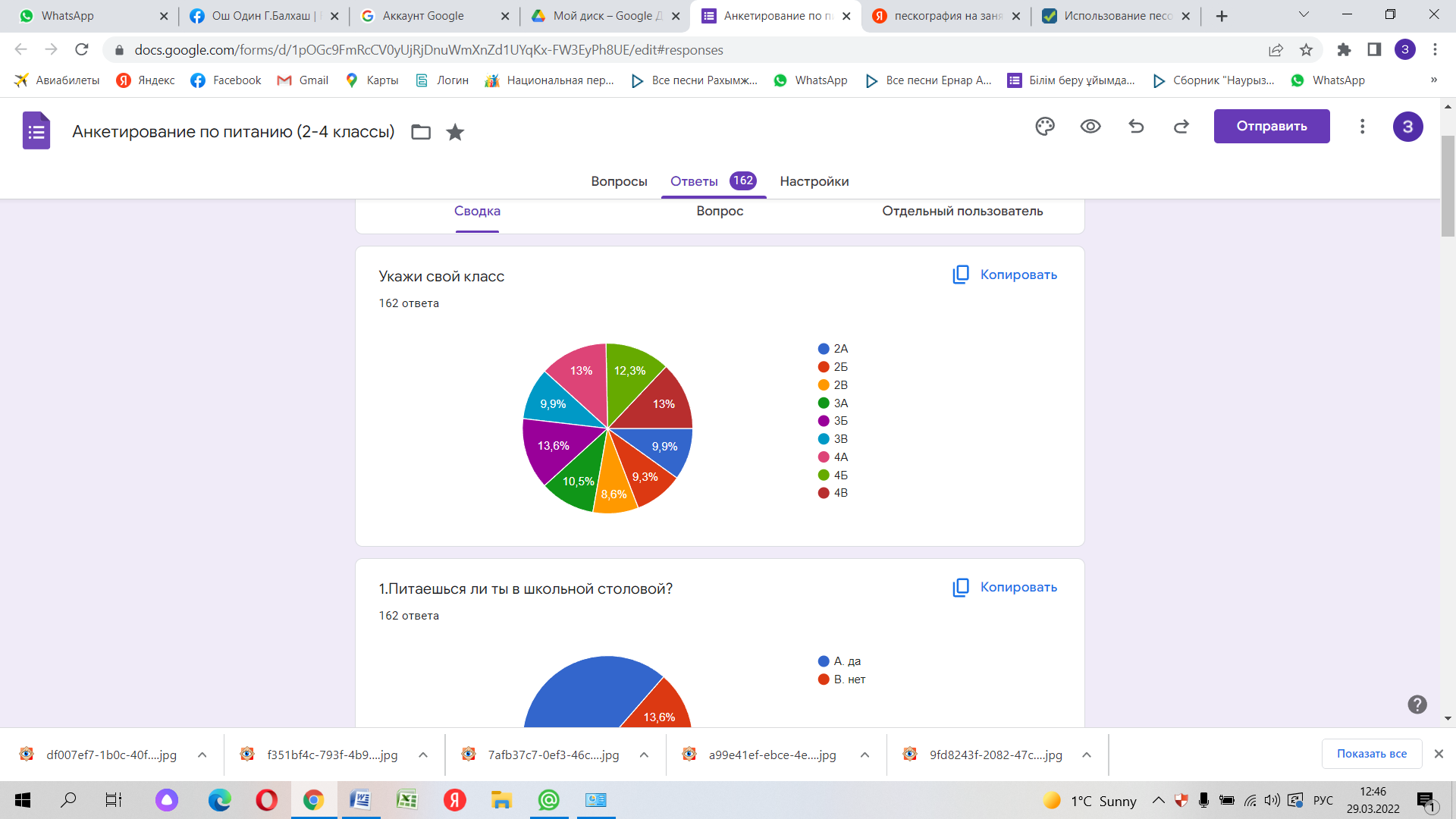 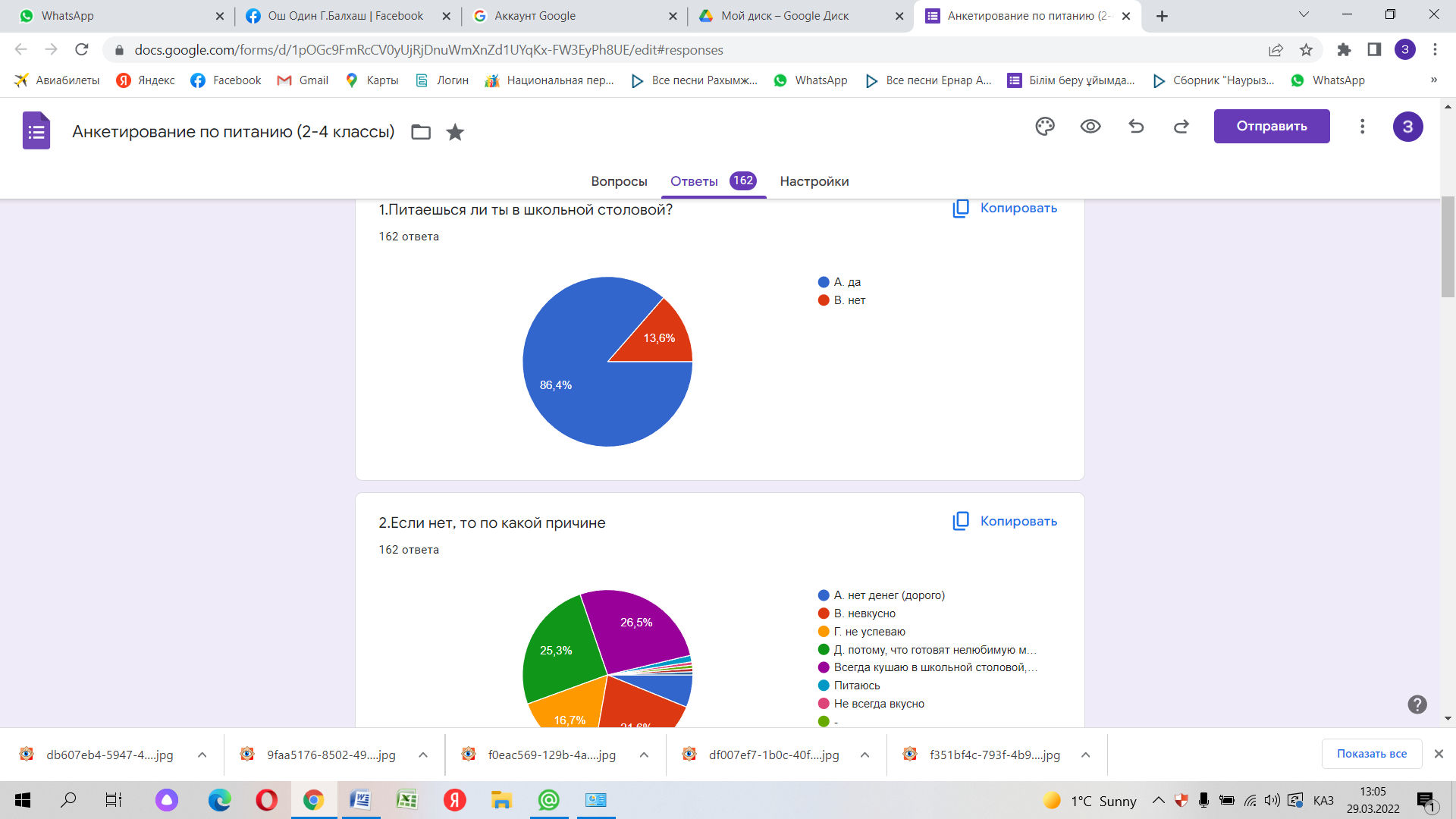 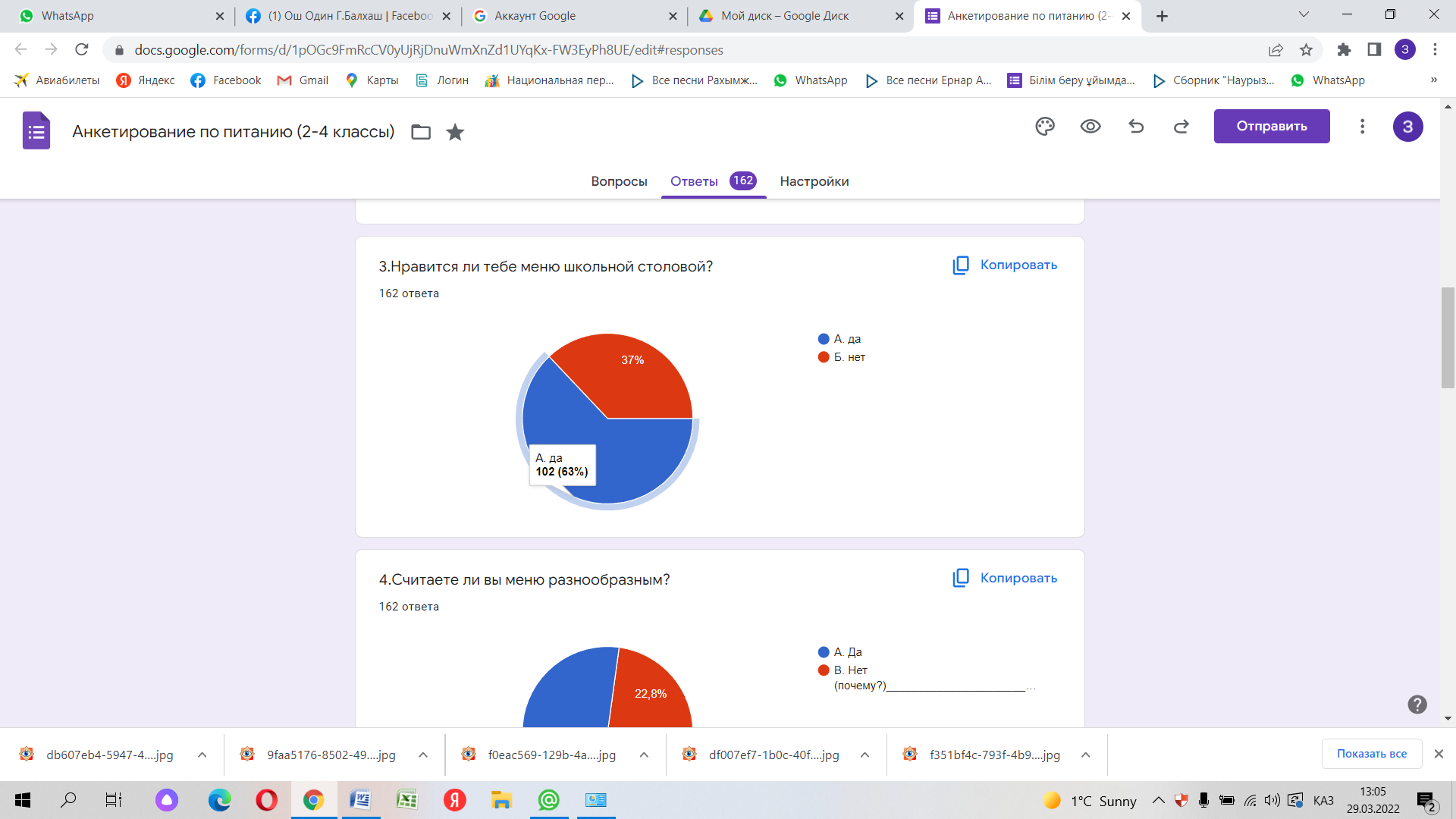 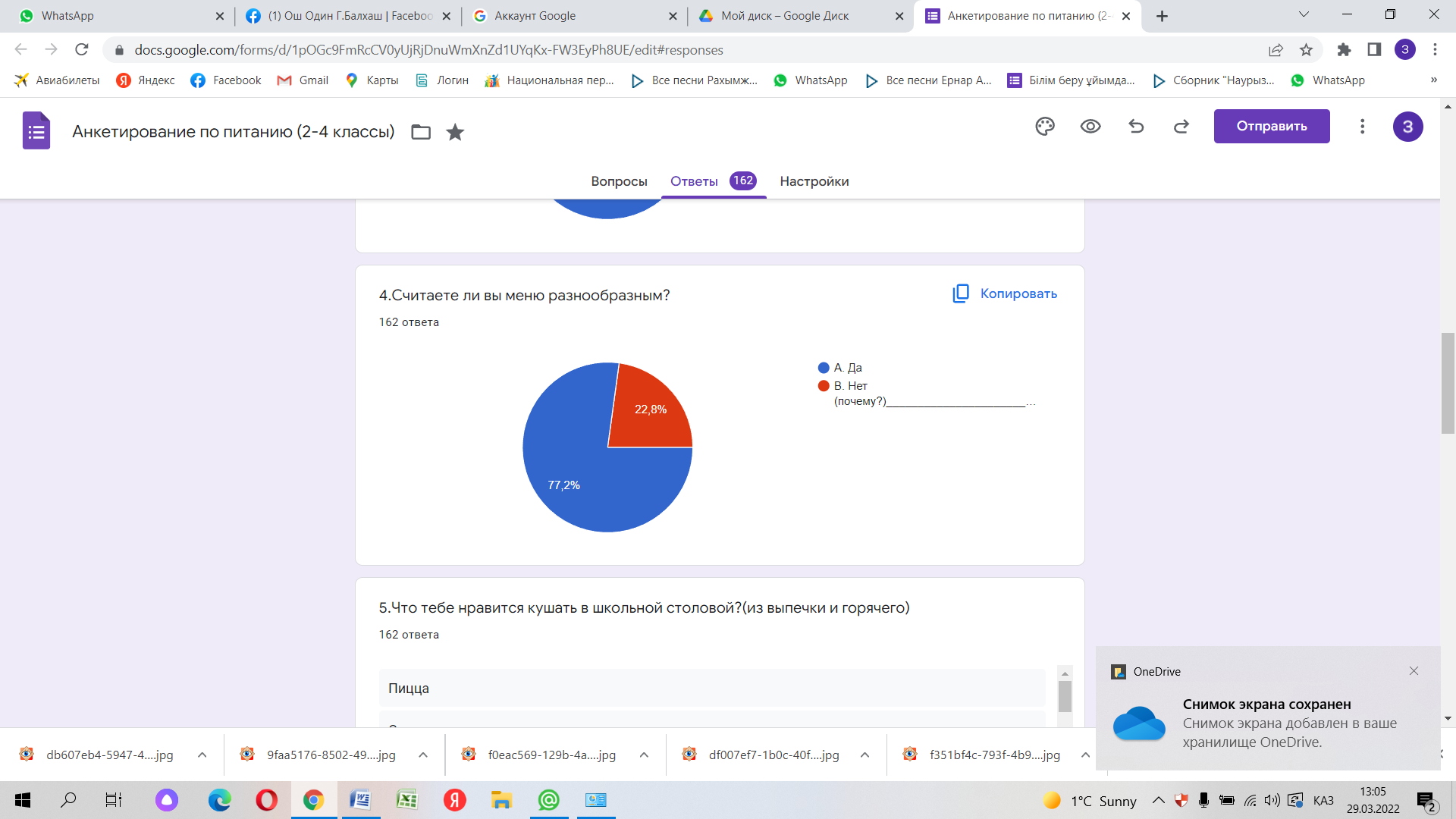 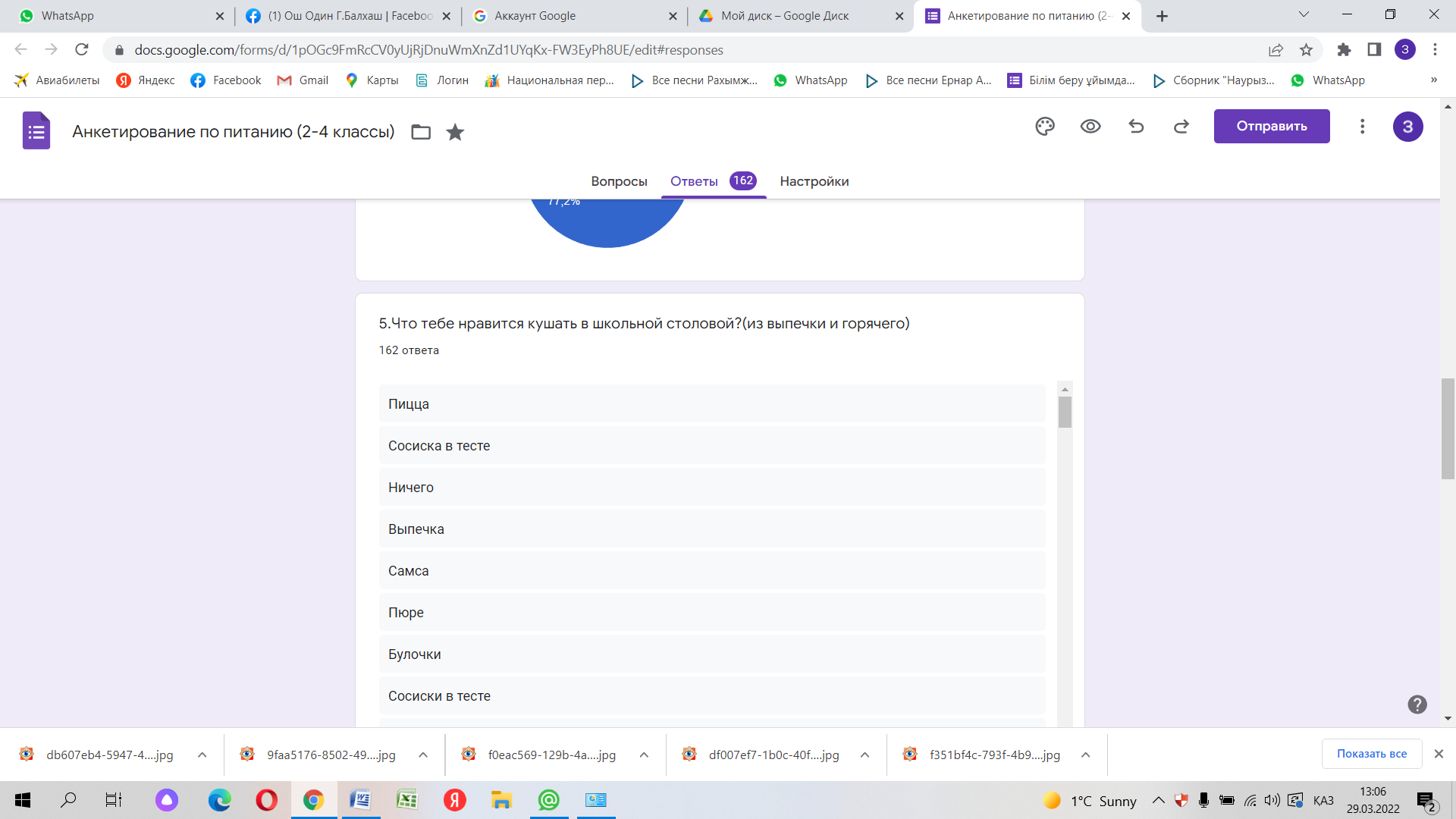 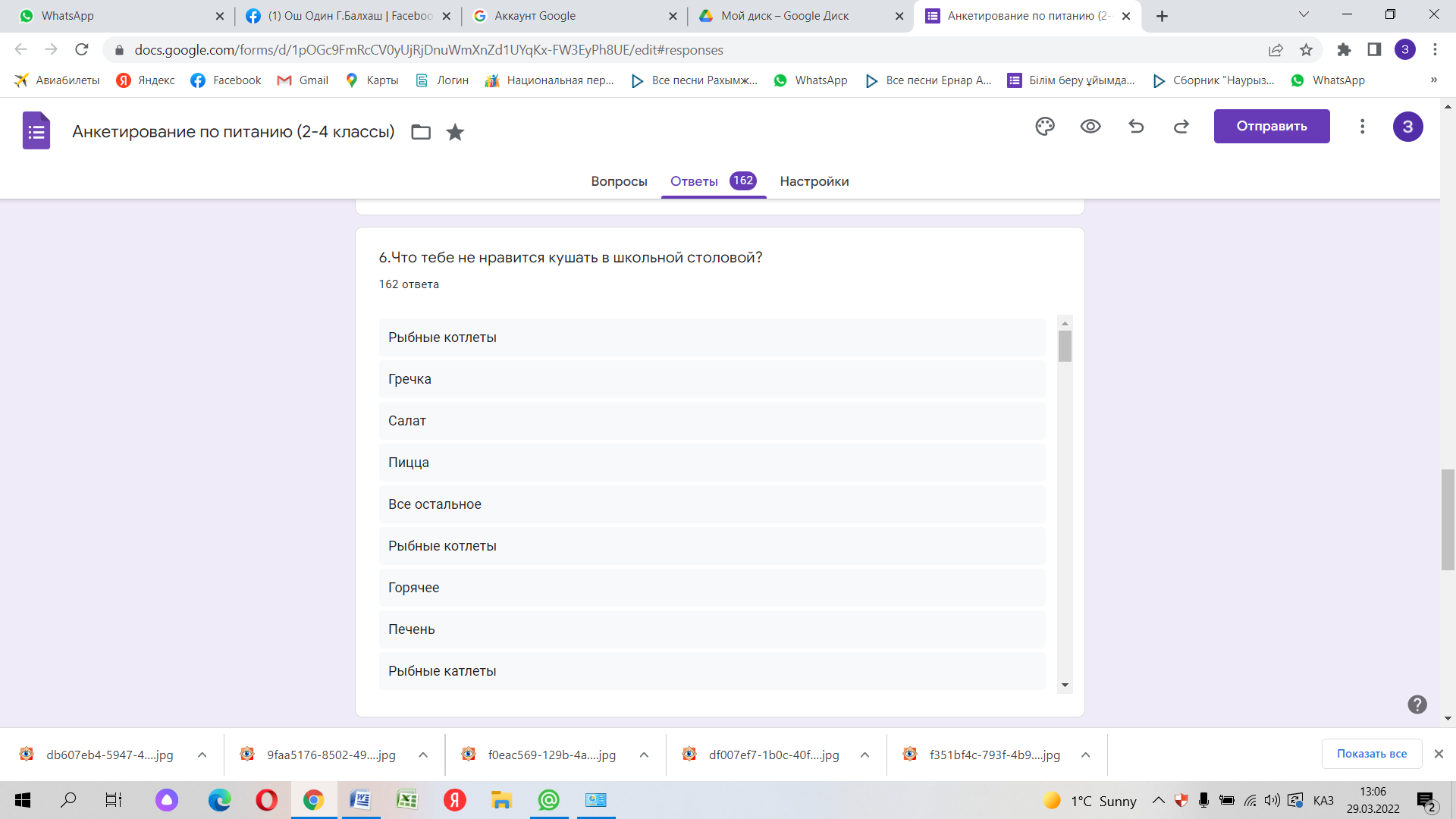 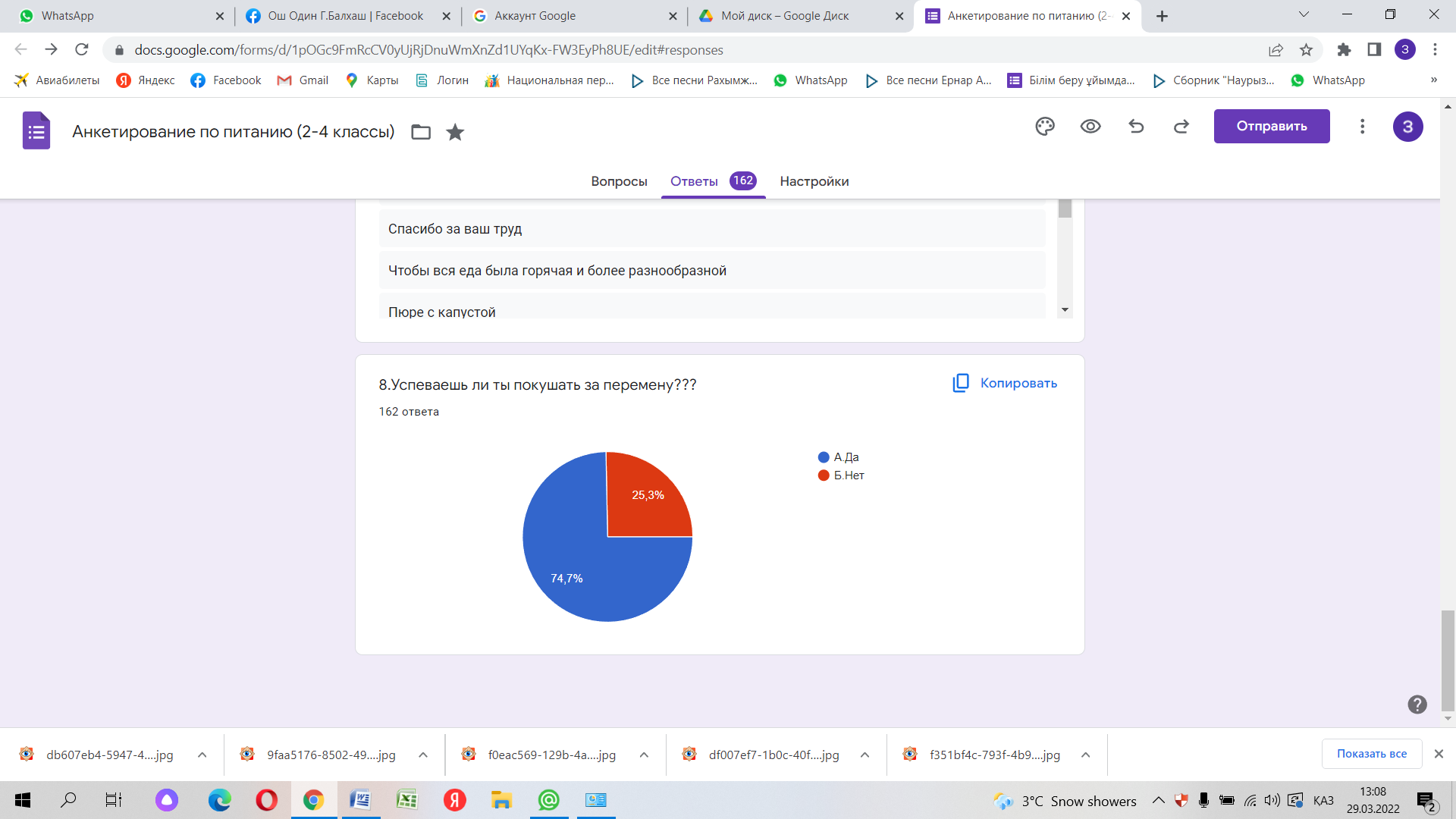 